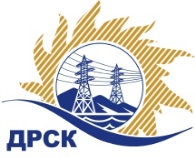 Акционерное Общество«Дальневосточная распределительная сетевая  компания»(АО «ДРСК»)Организатор (Заказчик) – АО «Дальневосточная распределительная сетевая компания» (далее – АО «ДРСК») (Почтовый адрес: 675000, Амурская обл., г. Благовещенск, ул. Шевченко, 28, тел. 8 (4162) 397-208)Представитель Организатора: Коврижкина Елена Юрьевна, специалист 1 категории отдела конкурсных закупок, тел. 8 (4162) 397-208,  e-mail:okzt5@drsk.ru Способ и предмет закупки: закрытый запрос цен (b2b-energo.ru) Мероприятия по строительству и реконструкции для технологического присоединения потребителей (в том числе ПИР) на территории СП ЦЭС для нужд филиала "ХЭС" (Хабаровский район -71 заявитель) (закупка 2054 лот 5 по результатам ПО 145  р. 2.1.1.)Мероприятия по строительству и реконструкции для технологического присоединения потребителей (в том числе ПИР) на территории СП ЦЭС для нужд филиала "ХЭС" (ЮРЭС -24 заявителя) (закупка 2055 лот 6 р. По результатам ПО 145 2.1.1.)Мероприятия по строительству и реконструкции для технологического присоединения потребителей (в том числе ПИР) на территории СП ЦЭС для нужд филиала "ХЭС" (Хабаровский район -20 заявителей) (закупка 2056 лот 7 по результатам ПО 145 р. 2.1.1.)Мероприятия по строительству и реконструкции для технологического присоединения потребителей (в том числе ПИР) на территории СП ЦЭС для нужд филиала "ХЭС" (СРЭС -69 заявителей) (закупка 2060 лот 8 по результатам ПО 145 р. 2.1.1.) Мероприятия по строительству и реконструкции для технологического присоединения потребителей (в том числе ПИР) на территории СП ЦЭС для нужд филиала "ХЭС" (СРЭС -78 заявителей) (закупка 2061 лот 9 по результатам ПО 145 р. 2.1.1.) Участники закупки: только лица, включенные в перечень квалифицированных участников по результатам предварительного отбора на право заключения рамочного соглашения (закупка 145) Мероприятия по строительству и реконструкции для технологического присоединения потребителей (в том числе ПИР) на территории СП ЦЭС для нужд филиала "ХЭС" (№579034).- ООО «Актис Капитал» г. Хабаровск, ул. Волочаевская, 7- АО «Востоксельэлктросетьстрой» г. Хабаровск, ул. Тихоокеанская, 165- ООО «Амур-ЭП» г. Хабаровск, пр-т 60 лет Октября, 128а - ООО «ДТЭН» г. Хабаровск, ул. Ким Ю Чена, 4- ООО «ЭК «Энерготранс» г. Хабаровск, ул. Трехгорная, 8- ООО «ВостокРесурс» г. Хабаровск, ул. Кирова, 1Н  Проведение закупки с использованием функционала электронной торговой площадки: Электронная торговая площадка на Интернет-сайте информационно-аналитической и торговой системы «Рынок продукции, услуг и технологий для электроэнергетики» по адресу - www.b2b-energo.ru. (далее - ЭТП)Количество объема выполняемых работ: «В соответствии с Документацией о закупке».Место выполнения работ:  «В соответствии с Документацией о закупке».Условия договора: «В соответствии с Документацией о закупке».Начальная (максимальная) цена договора: Закупка 2054 лот 5 – 9 238 848,00 рублей без учета НДС (10 901 840,64 руб. с учетом НДС).Закупка 2055 лот 6 – 7 708 113,00  рублей без учета НДС (9 095 573,34 руб. с учетом НДС).Закупка 2056 лот 7 – 8 471 054,00  рублей без учета НДС (9 995 843,72 руб. с учетом НДС).Закупка 2060 лот 8 – 12 026 671,00  рублей без учета НДС (14 191 471,78 руб. с учетом НДС).Закупка 2061 лот 9 – 8 259 646,00  рублей без учета НДС (9 746 382,28 руб. с учетом НДС).Срок предоставления Документации о закупке: с 22.04.2016 по 28.04.2016.Порядок предоставления Документации о закупке: Документация о закупке размещена на сайте в информационно-телекоммуникационной сети «Интернет» www.zakupki.gov.ru  (далее – «Официальный сайт») и дополнительно может быть предоставлена любому лицу по его письменному запросу.Размер, порядок и сроки внесения платы, взимаемой заказчиком за предоставление Документации:  «не взимается».Обеспечение исполнения обязательств Участника закупки: информация о форме, размере и порядке предоставления обеспечения исполнения обязательств Участника закупки приведена в Документации о закупке.Сведения о дате начала и окончания приема заявок, месте и порядке их представления Участниками: Дата начала подачи заявок на участие в закупке: «22» апреля 2016 года.  Дата окончания приема заявок на участие в закупке: 14:00 часов местного (Благовещенского) времени (08:00 часов Московского времени) «28» апреля 2016 года по адресу - www.b2b-energo.ru.Место подачи заявок на участие в закупке (адрес): через функционал ЭТП - www.b2b-energo.ru.  Дата, время и место вскрытия конвертов с заявками на участие в закупке: 14:00 часов местного (Благовещенского) времени (08:00 часов Московского времени) «29»апреля 2016 года по адресу - www.b2b-energo.ruДата, время и место рассмотрения заявок: Предполагается, что рассмотрение заявок участников закупки будет осуществлено в срок до 17:00 часов (Благовещенского) времени 16.05.2016 г. по адресу Организатора. Организатор вправе, при необходимости, изменить данный срокДата, время и место подведения итогов закупки: Предполагается, что подведение итогов  закупки будет осуществлено в АО «ДРСК»  в срок до 17:00 часов (Благовещенского) времени до 16.05.2016 г. Организатор вправе, при необходимости, изменить данный срок.Срок заключения договора: Договор по результатам закупки между Заказчиком и Победителем будет заключен в течение 20 рабочих днейНастоящее извещение не является извещением о проведении торгов и не имеет соответствующих правовых последствий.Организатор закупки имеет право отказаться от проведения закупки в любой момент, не неся никакой ответственности перед Участниками закупки или третьими лицами, которым такое действие может принести убытки. Организатор закупки незамедлительно уведомляет всех Участников закупки об отказе от проведения закупки посредством размещения информации на Официальном сайте.Подробное описание закупаемой продукции и условий Договора, а также процедур закупки содержится в документации по закупке, которая размещена на Официальном сайте и является неотъемлемым приложением к данному извещению.Председатель  Закупочнойкомиссии АО «ДРСК» 2 уровня                                                    В.А. ЮхимукКоврижкина Е.Ю.(416-2) 397-208okzt5@drsk.ruИЗВЕЩЕНИЕ О ЗАКУПКЕзакупка 2054, 2055, 2056, 2060, 2061 (лоты 5,6,7,8,9  по результатам ПО 145) раздел 2.1.1.№ 493/УКС«22» апреля 2016